Конспект  занятия по дополнительному образованию для детей старшего дошкольного возраста«КАРУСЕЛЬ БЕЗОПАСНОСТИ»Тема  «Пожарные на учениях»Воспитатель Селезнева Е.А.Цель:Обучающая задача:Закрепить у детей понятие пожарная безопасность, убедить в необходимости соблюдения правил пожарной безопасности.    Формировать у детей понятие «пожарная безопасность».    Закрепить знания о причинах возникновения пожара.    Формировать элементарные умения и навыки в поведении при возникновении пожара, закрепить знания детей о том, что огонь боится песка, воды и земли.    Закрепить знания о пользе и вреде огня, о правилах пожарной безопасности.    Познакомить детей с огнетушителем, подчеркнув, что пользоваться им могут только взрослые.Развивающие задачи:Формировать у детей умение правильно действовать в различных ситуациях и обобщать знания о правилах техники безопасности в быту и на улице; развивать умение пользоваться полученными знаниями в повседневной жизни; развивать выразительность речи.    Развивать понимание того, что соблюдение правил пожарной безопасности обязательно всегда и везде.    Укреплять здоровья детей, развивать физические качества, вызывать желание помогать людям в беде, воспитывать чувство сострадания и ответственности.Воспитательные задачи:Воспитывать ответственность за себя и за жизнь своих близкихВоспитывать доброжелательные отношения друг к другу, уважения к труду пожарных, ее значимость в жизни людей.Методы обучения: наглядный, словесный, практический, игровой.Материал: Иллюстрации по пожарной безопасности, карточка с номером телефона 01, телефон, картинка комнаты с огнем, макет пожарного щита, маски животных.Предварительная работа: Беседы, чтение рассказов о правилах пожарной безопасности; игра «Вызови пожарных», разучивание  пословиц  и поговорок, загадок о противопожарной безопасности.Словарная работа: автолестница, пожарный рукав, огнезащитный костюм, мобильный пункт управления, автоцистерна, дыхательный аппарат, радиационно- защитный комплект одежды.Ход занятия:Воспитатель: Сейчас я загадаю вам загадку:Веселый шалунишка,Оранжевый мальчишка,Лишь вечер настает,Концерт в печи дает.                      Разбегался мальчонка,Трещат дровишки звонко,                      Оранжевые пряди                      Так хочется погладить…                      Зовется он…(Огонь).Воспитатель: Правильно, ребята! Сегодня мы с вами будем говорить о тех опасностях, которые могут приключиться с каждым из нас. И поэтому мы должны знать, как правильно вести себя, если нам угрожает опасность.Воспитатель: - Ребята, вы слышите. Что это за звук?Воспитатель: - Правильно. Это звучит сирена пожарной машины? Что вы ощутили, услышав этот звук?Воспитатель: - Когда вы услышали сирену, что вы подумали?Посмотрите, в одном из домов загорелись квартиры. (Воспитатель показывает детям картинку с изображением пожара в доме)Воспитатель: - Ребята, что вы знаете о пожаре? (ответы детей) Воспитатель:  Пожар очень опасен, при пожаре могут погибнуть люди, сгореть вещи.Послушайте отрывок из стихотворения С. Маршака «Кошкин дом».Словечко за словечком —
И снова разговор,
А дома перед печкой
Огонь прожёг ковёр.Ещё одно мгновенье —
И лёгкий огонёк
Сосновые поленья
Окутал, обволок.Взобрался по обоям,
Вскарабкался на стол
И разлетелся роем
Золотокрылых пчёл.- Что случилось в этом доме? (Пожар)  Инсценировка стихотворения  С. Маршака «Кошкин дом».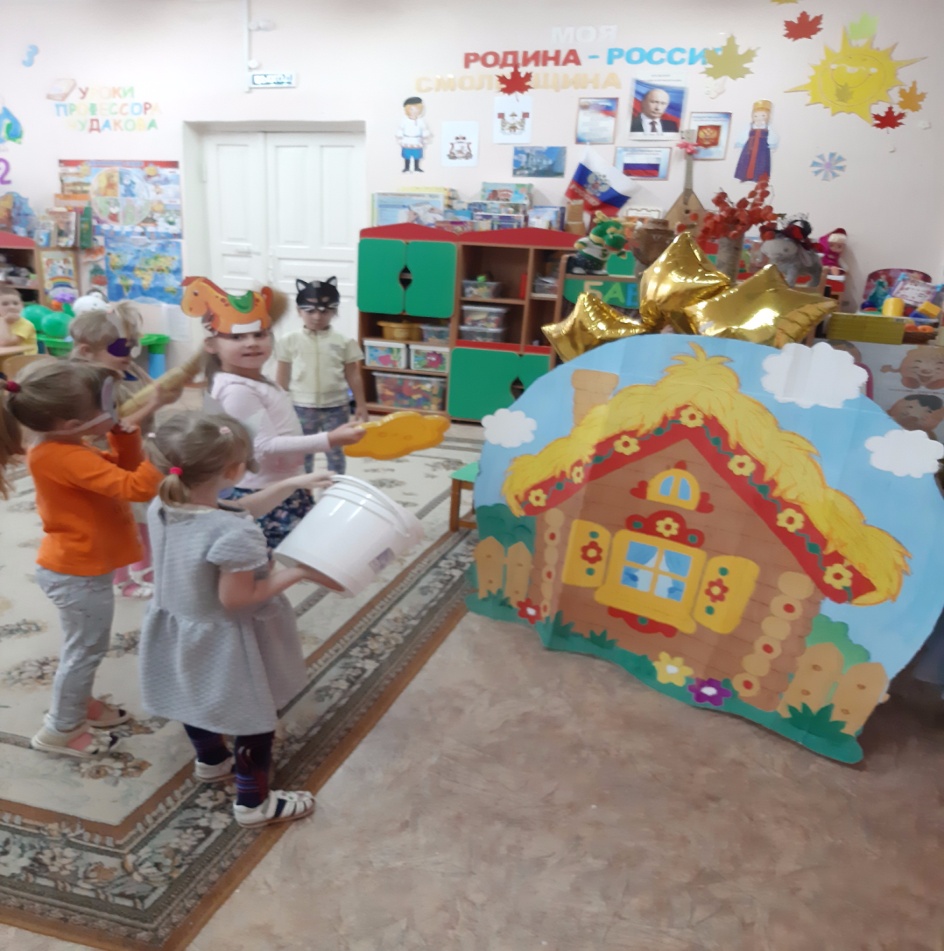 - Чем опасен пожар? (При пожаре могут сгореть вещи, квартира, но главное могут погибнуть люди)- Ребята, а отчего может возникнуть пожар? (игры со спичками, свеча, керосин, бензин)- Правильно (показываю иллюстрации, располагаю на доску).Воспитатель: Ребята, слово «огонь» известно человеку с давних времен. А вот огонь, человеку друг или враг? (ответы детей). Сегодня мы с вами поговорим немного о пожарной службе. Уже прошло почти два века, как в нашей стране появились пожарные. Они всегда славились необыкновенной удалью и геройством.Воспитатель: Давайте проверим, знаете ли вы, по какому номеру телефона необходимо позвонить, если случился пожар.(На столе раскладываются карточки с номерами экстренных служб (01, 02, 03, 04), при этом дети стоят спиной к данному столу. По очереди каждый из детей поворачивается и молча берет ту карточку, которую считает правильной и становится на свое место, держа выбранную карточку перед собой (передней стороной к себе). После того, как все выбрали себе карточки, дети поворачивают карточки с номером телефона).Знает каждый гражданинЭтот номер 01Если к вам пришла бедаПозвони скорей туда (воспитатель показывает правильную карточку с номером 01).Воспитатель: Ребята, как вы думаете, какими качествами должен обладать пожарный?Ответы детей (взрослый дополняет):- храбрым;- выносливым;- ловким;- сильным;- дисциплинированным;- внимательным;- быстро принимать решения;- уметь оказать первую медицинскую помощь пострадавшим при пожаре;- поддерживать своих товарищей. Физкультминутка:Дружно мы насос включаем,Воду из реки качаем.Влево – раз, вправо – два,Потекла ручьем вода.Раз, два, три, четыреВесь пожар потушили,       Хорошо мы потрудились.-А сейчас давайте подойдем к доске. Ребята, какие правила надо выполнять, чтобы не случилось пожара? (Воспитатель параллельно с ответами детей выставляет соответствующие картинки.)Воспитатель: - Запомните эти правила на всю жизнь.Ещё хочу вам дать совет:Кто с огнем неостороженУ того пожар возможенРебята, помните о том, что нельзя шутить с огнем!Воспитатель: - А сейчас, детвора, поиграть пришла пора.Игра называется: «Это я, это я, это все мои друзья!»- Кто, почуяв запах гари, сообщает о пожаре?- Кто из вас, заметив дым, говорит: «Пожар! Горим!»- Кто из вас шалит с огнём утром, вечером и днём?- Кто, почуяв дым в квартире, позвонит по «01»?- Кто электроприборы не включает и другим малышам не разрешает?- Кто скажите дружно, дети, огонь не превратит в пожар?Молодцы! Вы знаете правила пожарной безопасности, поэтому пожара у вас не произойдет никогда.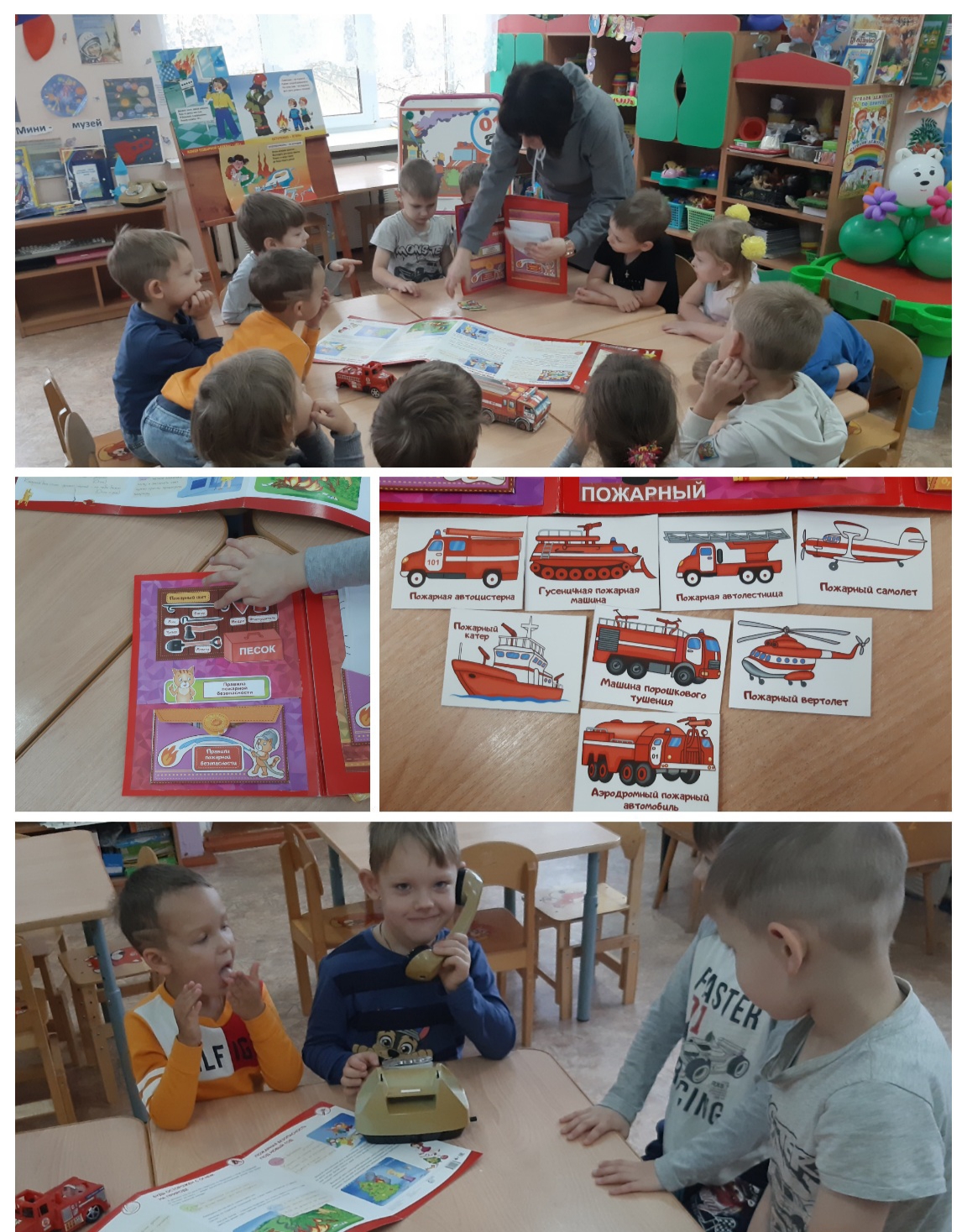 